MMR-vaksine før reisen? Skal du på reise med barn mellom 9 og 15 måneder til land med pågående meslingutbrudd, kan det være aktuelt å framskynde MMR-vaksinasjonen. Illustrasjonsfoto: Colourbox.com 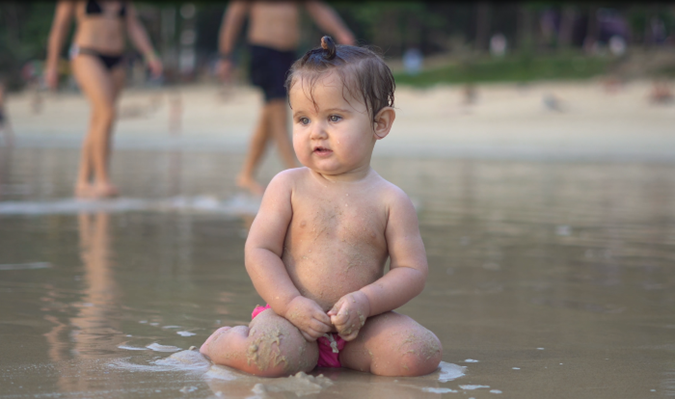 Det er stadig utbrudd av meslinger i Europa og andre deler av verden. Reisemål, type reise og varighet på oppholdet må tas med i betraktningen når tidlig MMR-vaksinasjon vurderes. Generelt kan det ofte anbefales å framskynde vaksinasjonen ved reiser til land med høy forekomst av meslinger og lav vaksinasjonsdekning, både i og utenfor Europa.I Europa kan fremskyndet vaksinasjon på landnivå vurderes for:BelgiaBosnia HerzegovinaFrankrikeGeorgiaTysklandItaliaKasakhstanKirgistanTa kontakt med Helsestasjonen tlf. 32 78 95 80 eller 32 78 66 70/71